平成29年4月24日各　位伊那弥生ヶ丘高等学校同窓会会　長　　久保田　裕子同　窓　会　総　会　の　開　催　に　つ　い　て　陽春の候、皆様にはご健勝でお過ごしのこととお喜び申し上げます。　さて、下記のとおり平成29年度同窓会総会を開催いたします。ご多忙のことと存じますが、会員の皆様お誘い合わせのうえ、多数ご出席くださいますようお願い申し上げます。記１　日　時　　平成29年5月27日（土）午前9時30分より２　会　場　　伊那市生涯学習センター「いなっせ」5F･6F　　　　　　　　　（伊那市荒井3500-1　Tel 0265-78-5801）３　次　第　❐　弥生展（美術の部）15/22（月） ～ 28（日）（2F　展示ギャラリー）　※　ご出席される方は、5月19日（金）までに事務局までご連絡ください。受　付19：00 ～総　会19：30 ～ 10：30演奏会　10：40 ～ 11：00母校　吹奏部講演会11：10 ～ 12：10長野県立歴史館館長　笹本正治先生　「戦国時代の伊那高遠」懇親会12：30 ～ 14：30当番生 高校28.38回生　会費3,000円総会の中で、昨年度、生徒会と美術部が中心となりおこなった熊本地震支援活動の様子を生徒さんに報告してもらいます。同窓会でもその活動を援助しました。是非現状をお聞きいただければと思います。また、当日ホワイエにて母校茶道部による呈茶サービスがあります。是非お楽しみください。伊那弥生ケ丘高等学校同窓会事務局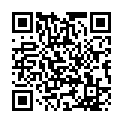 　　Tel・Fax　0265-76-0615　　ﾒｰﾙ yayoidoso@heart.ocn.ne.jp　URL http://www.inayayoi-dousoukai.com/　（平日　午前中開館）